                                               Публичный отчет   Территориальной организации Профессионального союза    работников народного образования и науки Российской Федерации            Палласовского района Волгоградской области                                                за 2022год.           Предлагаем вашему  вниманию Открытый (публичный) отчет постоянно действующего выборного коллегиального руководящего органа (Комитета) Территориальной организации Профессионального союза работников народного образования и науки Российской Федерации Палласовского района Волгоградской области  по основным направлениям деятельности за 2022 год. Отчет составлен в целях реализации постановления Исполкома Профсоюза от 22 сентября 2015г. №2-5 «О введении в профсоюзе ежегодного Открытого (публичного) Отчета (доклада) выборного органа первичной, местной, региональной и межрегиональной организации Профсоюза» и Устава Профсоюза (ст.14, п.5.9.), предусматривающих ежегодный отчёт выборного профсоюзного органа, и направлен на обеспечение прозрачности деятельности профсоюзной организации и повышение ее эффективности.          Деятельность Территориальной организации Общероссийского Профсоюза образования  Палласовского района Волгоградской области  в 2022  году была направлена на реализацию уставной деятельности, решений, программ VII съезда Общероссийского Профсоюза образования, VIII Съезда Профессионального союза работников народного образования и науки Российской Федерации, определившего задачи на 2020-2025г.г., Декларации Профессионального союза работников народного образования и науки Российской Федерации, Приоритетных направлений деятельности Профессионального союза работников народного образования и науки Российской Федерации на 2020–2025 годы и XXIX областной отчетно-выборной конференции Волгоградской областной организации Общероссийского Профсоюза образования, XIV отчетно-выборной конференции Палласовской территориальной организации Общероссийского Профсоюза образования, а также на выполнение плана мероприятия  Года корпоративной культуры в Профсоюзе, Год информационной политики и цифровизации работы профсоюзов, Год народного искусства и нематериального культурного наследия народов.           Общая характеристика районной организации Профсоюза.           Состояние профсоюзного членства  В  Палласовской  территориальной  организации Общероссийского  Профсоюза образования  на учете состоят 30 первичные профсоюзные организации, из них:     21 первичных профсоюзных организаций в общеобразовательных учреждениях;     7 первичных профсоюзных организаций в учреждениях дошкольного образования;     1 первичная профсоюзная организация в учреждении дополнительного образования;     1 первичных организаций в «других» организациях.    Общий охват профсоюзного членства в 2022 году составил 85,9% (в 2021 году-87%). Уменьшение составило  1,1% по сравнению с предыдущим годом. Общая численность членов профсоюза 898 человек, из них 898 работающих (из них 105 молодежи до 35 лет, что составляет 91,3% профсоюзного членства среди молодежи). По итогам проведенного анализа выявлены причины, повлиявшие на уменьшение численности работников отрасли и членов профсоюза, и соответственно снижение процента охвата профсоюзным членством:В районе отмечен значительный миграционный отток жителей, в том числе это коснулось и отрасли образования. Дефицит педагогических кадров в связи с социальной и экономической ситуациями (внешняя и внутренняя миграция, молодые семьи выезжают на постоянное место жительства из села в областной центр региона и за его пределы).Сокращение количества детей дошкольного возраста в сельских образовательных организациях да и в городских также, что ведет к объединению детских садов, закрытию групп в связи с неполной наполняемостью и, соответственно. сокращению рабочих мест, в школах в связи с уменьшением учащихся уменьшается учебная нагрузка педагогов, что ведет к сокращению заработной платы и естественно молодые кадры вынуждены искать работу в других городах.Оказывает влияние на сокращение численности членов профсоюза - педагоги пенсионного возраста уволились по собственному желанию, с целью подачи заявления в ПФ для индексации пенсии.Переход на аутсорсинговое обслуживание образовательных организаций также повлек за собой отток членов профсоюза (столовые школ и некоторых детских садов).Реорганизация и оптимизация образовательных организаций в селах и в г. Палласовка. Данные процессы повлияли на количество работающих в образовательных организациях и, соответственно, на членство в Профсоюзе. При объединении образовательных организаций происходило объединение и первичных профсоюзных организаций. В 2022 году прекратили действие первичные профсоюзные организации:МКДОУ «Детский сад №1 «Родничок»- в связи  слиянием с МКДОУ «Детский сад «Ромашка»;МКУ «Методический центр» в связи с ликвидацией.   100% членство имеют первичные профсоюзные организации:       Комитет по образованию,       МКОУ «СШ №14» г. Палласовки,       МКОУ «Краснооктябрьская СШ»      МКОУ» Кайсацкая СШ»,      МКОУ « Комсомольская СШ»,     МКОУ «Путьильичевская СШ»,     МКОУ  «Прудентовская СШ»,     МКОУ «Вишневская СШ»    МКОУ «Венгеловская ОШ»,     МКОУ «Староиванцовская ОШ»,    МКОУ  «Симкинская ОШ»,    МКДОУ «Савинский д\с №1»,    МКОУ «Детский сад «Солнышко»,    МДОУ «Детский сад «Золотой ключик»Не членами профсоюза от 2 до 4 человек в первичных профсоюзных организациях:МКДОУ «Детский сад «Березка»- 1 ч.МКОУ «Лиманная ОШ» -4 ч. МКОУ  «Савинская СШ» -4ч.,  МКОУ «Эльтонская СШ» -1 ч.  МКОУ  «Золотаревская СШ имени Героя России Маденова Игоря» -2 ч.,МКОУ «Новоиванцовская ОШ»-2 ч., МКОУ «Ромашковская СШ» -1 ч.,МКДОУ «Детский сад «Малышок»-4 ч.,МКОУ ДО ДЮЦ – 1ч, МКОУ «СШ №12» г.Палласовки-4чОт 55 до 88 %МКОУ «СШ №2» г. Палласовки,МКОУ «СШ №17» г. Палласовки.МКДОУ «Д\с «Колокольчик»,МКДОУ «Д\с «Ромашка». Менее 50%МКОУ «СШ №11» г. ПалласовкиМКОУ  «Новостроевская СШ» (в связи с присоединением д\с, в котором не было первички, несмотря на неоднократные встречи председателя ТРОП Голосовой Н.В. с работниками дошкольной организации)  Наряду с организациями, имеющими 75 – 100% членов Профсоюза, есть организации, где профсоюзное членство составляет менее 50%. В соответствии с Трудовым кодексом Российской Федерации коллективные переговоры с администрацией может вести профсоюзная организация, объединяющая более половины работников организации. В противном случае Профсоюз должен получить полномочия от не членов профсоюза на разработку и заключение коллективного договора, других локальных актов.Считаю, что в вопросе «численности профсоюзного членства» позиция председателя профкома, а также и руководителя образовательного учреждения должна быть более активной и последовательной. Меры, предпринимаемые территориальной  организацией Профсоюза, такие как поддержка членов профсоюза материальными средствами в трудной жизненной ситуации, предоставление беспроцентного займа 10000 рублей сроком на 6 месяцев, приобретение подарков  к Новому году, проведение за счёт профсоюзных средств культурно-массовых мероприятий в образовательных организациях, организация районных мероприятий для членов Профсоюза за счётпрофсоюзных средств, отстаивание интересов членов Профсоюза через принятие локальных актов и многое другое – это существенный вклад в мотивацию профсоюзного членства. Важным мотивом является наличие в Волгоградской областной организации Профсоюза юридической службы, которая  отстаивает интересы работников в Пенсионном фонде.  Хочется напомнить всем работникам, как членам, так и не членам Профсоюза, что с исчезновением Профсоюза исчезнет легитимная социально-правовая защита работников, возможность получения гарантий в трудовой сфере. Трудовое законодательство, установленное без согласования с профсоюзом, может сделать крен в сторону защиты интересов работодателей, собственников предприятий, что в итоге может повлечь социальные взрывы. Такого допустить нельзя. Поэтому Профсоюз призывает всех работников поддержать профсоюзное движение, вступить в члены Профсоюза. Профсоюз – это Голос Работника по защите прав. Нет Профсоюза – нет Голоса!    В территориальной  организации Профсоюза в выборных органах райкома Профсоюза и первичных профсоюзных организациях, постоянных комиссиях работает 240 человек. Обучение профсоюзного актива проходит при заседаниях Президиума райкома профсоюза,  расширенных заседаниях Президиума райкома, семинарах, Днях Председателя. Также председатели первичных профсоюзных организаций заслушиваются на заседаниях Президиума райкома Профсоюза. И, несмотря на то, что протяженность нашего района большая (проблематично собирать председателей почаще), председатели первичных профсоюзных организаций приезжают в райком, где с ними проводится индивидуальная работа.     Для расширения профсоюзного членства резервом является МКОУ «Новостроевский СШ»  дошкольная группа- где работники еще не приняли решения вступить в профсоюз (проводится регулярная работа председателем ТОП), МКОУ «СШ №11» г. Палласовки.  Хочется верить,  что  работники МКОУ «СШ №11» г. Палласовки и «Новостроевской СШ» осознают важность и значимость профсоюза, как представительного органа трудового коллектива, без согласования с которым многие  нормативные документы в организации не могут являться легитимными.    Я твердо убеждена в том, что нужно не только привлекать  новых членов профсоюза, но и сохранять доверие  людей, которые уже являются членами Профсоюза.Организационная работа райкома Профсоюза.    В 2022 году деятельность территориальной  организации Общероссийского Профсоюза  образования была направлена на реализацию следующих документов:-XIV отчетно-выборной конференции Палласовской территориальной организации Профсоюза (постановление Конференции территориальной (районной ) организации Профсоюза от 18 октября 2019 года №14-1 «О работе Палласовского районного комитета профсоюза работников народного образования и науки РФ за период с 15 октября 2014 года по 18 октября 2019 года и задачи территориальной (районной) организации Профсоюза на предстоящий период»); - III заседания комитета Палласовской территориальной (районной) организации Профсоюза от 08 апреля 2021г. №3-1 « О задачах и приоритетных направлениях работы по выполнению решений VIII Съезда Общероссийского Профсоюза образования и XIV отчетно-выборной конференции Палласовской территориальной (районной) организации Профсоюза».     В 2022 году было проведено одно  заседание  районного Комитета Профсоюза ( 16 марта 2022 года)   Были рассмотрены вопросы:1. Об утверждении сметы доходов и расходов Палласовской территориальной  организации  Профессионального союза работников народного образования и науки Российской Федерации  на 2022 год.2. Об отчислении  членских профсоюзных взносов в 2022 году.3.  Об утверждении регламента комитетатерриториальной организации  Профессионального союза работников народного образования и науки Российской Федерации Палласовского района Волгоградской области.4. О внесении изменений в реестр территориальной организации  Профессионального союза работников народного образования и науки Российской Федерации Палласовского района Волгоградской области.5.  О проведении Года корпоративной культурыВ целях активизации деятельности профсоюзных организаций по выполнению уставных требований проведено 8 заседаний Президиума райкома Профсоюза. На президиуме за 2022 год рассмотрены вопросы: Об утверждении финансового отчета за 2021 год.- Об исполнении сметы доходов и расходов райкома Профсоюза за 2021 год.- Утверждение сметы бюджета райкома Профсоюза на 2022 год.- Об утверждении годового плана работы  на 2022 год.- Об утверждении Плана работы СМП.- Об утверждении Положения о материальной помощи членам Профсоюза из средств территориальной организации Профсоюза.- Об утверждении Положения о премировании членов Профсоюза из средств территориальной организации.-О созыве IV Пленума.- Об отчете по охране труда за 2021 год.-Об отчете по колдоговорной компании за 2021 год.-Об отчете по правозащитной работе.- Об утверждении плана работы СМП.- Об участии в  проведении районных конкурсов профессионального мастерства (в режиме онлайн).- Об утверждении Положения районного профсоюзного конкурса хоров «Будут песни звучать над Палласовкой нашей!»- О практике работы ппо МКДОУ «Детский сад №2 «Солнышко» по мотивации профсоюзного членства и выполнению уставных задач.-Проверка ппо МКОУ «Ромашковская СШ», МКДОУ «Детский сад «Золотой ключик» основных положений делопроизводства- Районный конкурс хоров «Будут песни звучать над Палласовкой нашей!»- Утверждение публичного отчета за 2021        год.-Утверждение Положения «Педагогический миг».- Подведение результатов  конкурса профессионального мастерства  «Освоение современных форм организации образовательного процесса в дошкольных учреждениях».О проведении Всемирного дня охраны труда 28 апреля.- Областная проверка состояния совместной работы администраций и профкомов образовательных организаций по выполнению законодательства по охране труда.- Участие территориальной организации Профсоюза во Всероссийских и областных акциях. - Об участии райкома Профсоюза и ППО в акции Солидарности трудящихся 1 Мая 2022 года.-Организация и проведение мероприятий к Дню Победы.- Конкурс профессионального мастерства «Воспитание меленького волжанина»О работе профсоюзного кружка по правовым знаниям ппо  МКОУ «Венгеловская ОШ»-О представлении к награждению председателей первичных профсоюзных организаций и руководителей образовательных организаций на День дошкольного работника и День учителя.- Проведение Дня Победы с Советом ветеранов (при условии благоприятной эпидемиологической обстановки).- Об организации оздоровления и отдыха членов Профсоюза.- О централизованной подписке на профсоюзные издания.- Проведение спортивного калейдоскопа «Молодость! Здоровье! Спорт!» среди молодых педагогов.- Выездной семинар председателей ппо       «Творческая копилка»Об итогах реализации проекта по ведению АИС «Электронный реестр членов Профсоюза».- О работе ПК МКОУ «Прудентовская СШ» по осуществлению общественного контроля за соблюдением законодательства по охране труда.- О состоянии информационной работы в ппо МКОУ «СШ №17».-Отчет председателя ппо МКОУ «Кайсацкая СШ» о состоянии внутрипрофсоюзной деятельности.- Контроль обеспечения безопасных условий труда членов Профсоюза (в рамках приема учреждений к новому учебному году).Организация акции «Ты нужен  Профсоюзу, Профсоюз нужен тебе!».-Об участии в акции «Всемирный день действий профсоюзов «За достойный труд»- О проведении  районных праздников: Дня дошкольного работника и Дня учителя.-Об утверждении Положения районного конкурса «На лучший профсоюзный уголок».-О проведении региональной тематической проверки при установлении, распределении и изменении учебной нагрузки в образовательных организациях Волгоградской области.- О работе ПК МКОУ «Новостроевская СШ» по осуществлению общественного контроля за соблюдением трудовых, социально-экономических прав работников, выполнению КД.дошкольного работника и Дня учителя.-Об утверждении Положения районного конкурса «На лучший профсоюзный уголок».-О проведении региональной тематической проверки при установлении, распределении и изменении учебной нагрузки в образовательных организациях Волгоградской области.- О работе ПК МКОУ «Новостроевская СШ» по осуществлению общественного контроля за соблюдением трудовых, социально-экономических прав работников, выполнению КД.Мониторинг наличия и состояния страничек ппо на сайтах образовательных организаций района.-Рассмотрение результатов проведения региональной проверки при установлении, распределении и изменении учебной нагрузки в образовательных организациях Волгоградской области.-Об утверждении конкурса «Лучшая новогодняя игрушка» среди детей членов Профсоюза.- О ходе выполнения Соглашения между отделом по образованию и территориальной организацией Профсоюза на 2020-2023 за 2022год.Об итогах работы райкома Профсоюза по охране труда в 2022году.-Об утверждении номенклатуры дел территориальной  организации Профсоюза.- Итоги районного конкурса «На лучший  профсоюзный уголок».О годовой отчетности.- О состоянии профсоюзного членства в территориальной  организации Профсоюза.- О новогодних подарках для  членов Профсоюза.В территориальной (районной) организации Профсоюза проводились Дни председателя  на которых были освещены вопросы:- О проведении тематического «Года корпоративной культуры»- Об участии Палласовской территориальной  организации Профсоюза в Первомайской акции в 2022 году.- О работе  первичных профсоюзных организаций в АИС.- Проведение тематической региональной проверки при установлении, распределении и изменении учебной нагрузки в образовательных организациях Волгоградской области.- О годовых отчетах ППО. -  Новое в X разделе «Охрана труда» Трудового кодекса РФ.        В территориальной организации Профсоюза проводилась работа по обучению профсоюзного актива. В 2022 году прошли обучения вновь избранные председатели первичных профсоюзных организаций:  - положение ппо;- профсоюзный комитет;-планирование работы;-подготовка и проведение заседаний ПК;-комиссии ппо. Ежегодно проводится постоянно действующий семинар для председателей первичных  профсоюзных организаций и Дни председателя.    В 2022  году состоялись заседания комиссий райкома Профсоюза : ревизионной, по организационно-массовой и информационной работе, по социально-трудовым вопросам, по культурно-массовой и спортивной работе , по охране труда, Совета молодых педагогов райкома Профсоюза.III. Социальное партнерство.            Регулирование социально-трудовых отношений ведётся на основаниитерриториального Соглашения  между Отделом по образованию Администрации  Палласовского муниципального района Волгоградской области и территориальной организации Профессионального союза работников народного образования и науки РФ Палласовского района Волгоградской области.  В декабре 2020 года было заключено новое отраслевое Соглашение на 2020-2023 годы.   Количество заключенных договоров в первичных профсоюзных организациях составляет 100%. Соглашение и все заключенные коллективные договоры прошли обязательную регистрацию. Своевременно вносятся изменения и дополнения в коллективные договора в связи с изменениями в трудовом законодательстве.Итоги выполнения коллективного договора подводятся ежегодно в образовательных организациях на общем собрании работников, где две стороны социального партнерства подводят итоги совместной работы и определяют планы на будущее. При разработке проектов соглашения и коллективных договоров учтены условия:- по улучшению условий труда, по предоставлению дополнительных, по сравнению с установленными законодательством, социальных льгот и гарантий работникам отрасли;- возмещения расходов, связанных с предоставлением мер социальной поддержки педагогическим работникам, проживающим в Волгоградской области и работающим в сельских населенных пунктах, рабочих поселках (поселках городского типа) на территории Волгоградской области;- предоставления дополнительных льгот и гарантий работникам при аттестации на соответствующую категорию, а также сохранение оплаты за наличие квалификационной категории при выполнении работы по смежной профессии (должности).Среди дополнительных мер социальной защиты и поддержки, предусмотренных коллективными договорами,  можно отметить следующие:  предоставление оплачиваемых свободных дней по ряду семейных обстоятельств (бракосочетание, похороны ближайших родственников, переезд на новое место жительства, проводы сына в армию, проводы детей в 1 класс 1 сентября, и т.п.), единовременная выплата работнику при выходе на пенсию. Райкомом Профсоюза были направлены макеты коллективных договоров, разработанных областным комитетом Профсоюза, для общеобразовательных организаций, для дошкольных образовательных организаций, проведена экспертиза  коллективных договоров. Социальное партнерство не только взаимные требования,  но и взаимная ответственность. Вопросы выполнения Соглашения и КД стоят на контроле райкома Профсоюза. На заседаниях Президиума райкома Профсоюза рассматриваются вопросы по выполнению территориального Соглашения и коллективных договоров образовательных организаций. Согласно условиям  территориального Соглашения районный комитет  Профсоюза традиционно является соучредителем конкурсов профессионального мастерства.     По данным мониторинга средняя заработная плата в  2022 году составила у педагогических работников общеобразовательных организаций 30419,82рублей, у воспитателей 31204,90 рублей, у педагогов дополнительного образования 32914,18 рублей.В районе сохранены и предоставляются меры социальной поддержки педагогическим работникам. В 2022 году 285 педагогических работника сельской местности воспользовались льготой по оплате жилищно-коммунальных услуг на общую сумму 3151 тыс.  рублей.        В соответствии с  законом Волгоградской области от 26.11.2004 года № 964-ОД «О государственных социальных гарантиях молодым специалистам, работающим в областных государственных и муниципальных учреждениях, расположенных в сельских поселениях и рабочих поселках Волгоградской области»  молодым специалистам в течение трех лет после поступления на работу предусмотрены ежемесячные надбавки к окладу (тарифной ставке), ее получили 8 человек, сумма на эти выплаты из бюджета области в 2022 году составила 71127 рублей.      Председатель райкома Профсоюза является членом районной аттестационной комиссии по аттестации руководителей на соответствие занимаемой должности –в 2022году было аттестовано 2 человека. В ОУ, в составе аттестационных комиссий на соответствие включены председатели ппо, было аттестовано 61 человека.Председатель райкома Профсоюза Голосова Н.В.-  член Общественного Совета при главе Палласовского муниципального района, член Муниципального Совета Администрации Палласовского района, председатель Комиссии по награждению Отдела по образованию. В соответствии с Постановлением Главы Палласовского муниципального района участвует в работе комиссии по приемке образовательных организаций к новому учебному году. В рамках развития социального партнерства немаловажным фактором является поддержка профсоюзного движения руководителями образовательных организаций. Все руководители  являются членами Профсоюза. И пользуясь предоставленной возможностью, хотелось бы поблагодарить их за верность профессиональной солидарности и пониманию необходимости объединения коллективов вокруг Профессионального Союза работников образования.Правозащитная деятельность.Правозащитная работа в территориальной организации Профсоюза в 2022 году проводилась в соответствии с нормами Трудового кодекса РФ, закона «О профессиональных союзах, их правах и гарантиях деятельности», и была направлена на реализацию представительской функции профсоюза, а также на осуществление профсоюзного контроля за соблюдением трудового законодательства, выполнением условий коллективных договоров, соглашений, защиту социально-трудовых прав работников образования района. Правозащитную работу в 2022 году осуществляли – председатель ТРОП Голосова Н.В.           Было проведено 5 тематических региональных проверок при установлении, распределении и изменении учебной нагрузки в образовательных организациях Волгоградской области.  По итогам проведенных проверок не было  выявлено нарушений.           В 2022 году проведена экспертиза  45 актов, содержащих нормы трудового права, в том числе:  18 коллективных договора,   27 локальных нормативных актов ОУ (правила внутреннего трудового распорядка, Положения об оплате труда,  приказы по ОУ о премировании, графики отпусков).           Профактивом  и председателем ТОП в 2022 году проводилась работа по письменным и устным обращениям членов профсоюза, работодателей с целью разъяснения норм трудового законодательства, предупреждения их нарушений и восстановления нарушенных прав работников.    Была оказана правовая помощь по различным вопросам  (предоставление льгот по оплате коммунальных выплат, оплата труда, тарификация, трудовой договор, порядок предоставления длительного отпуска и т.п) 41  членам  Профсоюза. Наиболее востребованным видом юридической помощи членам Профсоюза (председателям ппо  и руководителям ОУ) являлась разработка коллективных договоров.  В 2022 году в 18 образовательных организациях были заключены новые коллективные договоры на 2022- 2025 г, в связи с истечением срока действия.    В 2022 году  информационные листки, подготовленные специалистами обкома Профсоюза рассылались в первичные профсоюзные организации по электронной почте.    Экономическая эффективность правозащитной работы за 2022 год составила 23000 рублей.  Руководители образовательных учреждений и председатели первичных профсоюзных организаций участвовали онлайн заседаниях и обучающих семинарах работы Школы правовой грамотности в рамках Проекта «Зона Закона».V.Деятельность по охране труда.     Одним из приоритетных направлений деятельности профсоюзных организаций является охрана труда, профилактика производственного травматизма, сохранение жизни и здоровья работающих и обучающихся (воспитанников).   Во всех образовательных организациях:    - введена система управления охраной труда;    - созданы комитеты по охране труда. На паритетной основе в состав комитетов входят представители профкомов -  24 человека.        На контроле районного комитета Профсоюза стоят вопросы организации общественно-административного контроля, прохождения обучения по охране труда, прохождение медицинских осмотров, вопросы проведения специальной оценки условий труда, обеспечение работников спецодеждой, предоставление дополнительных отпусков, выплата повышенной оплаты труда, профилактика несчастных случаев на рабочем месте.     Особое внимание уделено вопросу сохранения работникам ранее назначенных компенсаций (по результатам аттестации рабочих мест по условиям труда), при условии сохранении соответствующих условий труда на рабочем месте, которые явились основанием для назначения компенсационных мер.     Профсоюзный контроль по вопросам охраны труда осуществляли 1 внештатный технический инспектор труда, 29 уполномоченных лиц по охране труда профкомов.  Проведено 107 проверок, из них 15– внештатным техническим инспектором труда, 92 уполномоченными лицами профкомов. В ходе проверок выявлено 141 нарушений законодательства, которые были устранены в ходе проверок.      В образовательных организациях района ежегодно заключаются соглашения по охране труда между администрацией и профсоюзным комитетом  на календарный год,  подводятся итоги выполнения соглашения по охране труда. В   2022 году было внесено в Соглашения по охране труда-260мероприятий во всех образовательных организациях.Основные  трудности, связанные с выполнением соглашений - это отсутствие должного финансирования, хотя руководители ОО привлекают на исполнения Соглашения по ОТ как бюджетные так и внебюджетные,  а также спонсорские средства. В отчетном периоде осуществлялся контроль выполнения мероприятий, предусмотренных в Соглашениях по охране труда.Всего на мероприятия по охране труда в 2022 году затрачено: 6471,3 тыс. рублей.В 2022 году все первичные профсоюзные организации ОУ рассматривали на своих заседаниях вопросы охраны труда. На заседаниях профкомов  рассмотрено – 22 вопроса, на профсоюзных собраниях – 15 вопросов, на заседаниях комитетов по охране труда – 21 вопросов.        В 2022 году процедура СОУТ  была проведена в 2 образовательных организациях МКОУ «СШ №14» г. Палласовки и МКДОУ «Савинский детский сад»  (16 рабочих мест) на средства Профсоюза в рамках Проекта ««#100_ПРОцентный_ПРОфсоюз» .      Не смотря на то, что райком Профсоюза неоднократно предоставлял в образовательные организации пакет документов на возврат 20%  денежных средств из ФСС, этой возможностью ни одна образовательная организация нашего района не воспользовалась.     Стало традицией проведение профсоюзных собраний, посвященных Дню охраны труда 28 апреля. В этот день проходят  профсоюзные собрания с  повесткой дня во всех первичных профсоюзных организациях; совещания при директоре; оформлены информационные стенды по Всемирному дню охраны труда во всех образовательных организациях;  спортивные соревнования, интеллектуальные игры, конкурсы на лучший плакат по охране труда.  Было оздоровлено 5 работников муниципальных образовательных организаций , из них 5  человек по льготным профсоюзным путевкам.Работа с молодежью.   Работа с молодежью продолжала оставаться важнейшим направлением деятельности районного комитета Профсоюза. В районе выстроена система работы с молодыми педагогами.   При райкоме Профсоюза работает Совет молодых педагогов, который возглавляет – Бажиков Данияр Сайфуллаевич- директор МКОУ «Новоиванцовская ОШ». Председатель Совета молодых педагогов  Бажиков Д.С. прошел обучение в рес. Марий Эл наМежрегиональном Форуме «Тагир -2021» .Молодые педагогические работники активно участвуют во всех мероприятиях, проводимых в районе (профессиональные конкурсы, профсоюзные акции, фестиваль-конкурс «Профсоюзная радуга» и др.).  В городском парке прошла  ежегодная «Акция памяти», где педагоги убрали территории 4 памятников и торжественно возложили к их подножию живые цветы. Молодые педагоги активно участвовали в профсоюзных акциях. В рамках Всемирного дня действий «За достойный труд» молодые педагоги участвовали в встречах с руководителями образовательных организациях. Президиум Совета молодых педагогов  провели анкетирование «Как живешь молодой педагог?».  Молодые педагоги приняли  активное участие в мероприятиях, приуроченных к календарным праздникам: День дошкольного работника, День учителя, 23 февраля, 8 марта,1 мая, 9 мая, День народного единства и др. Информационная работа.      Одним из важных направлений деятельности райкома Профсоюза и первичных профсоюзных организаций является информационная работа. Информационная работа в профсоюзе служит мощным организационным фактором по укреплению профсоюзной структуры от первички до территориальной организации, является составной частью мотивации. Важно сформировать у профсоюзного актива веру в профсоюз, веру в конкретный профком, веру в профсоюзную организацию. Знания о профсоюзе, публикации об успехах и проблемах нашей работы дают людям представление о направлении, в котором движется профсоюз. А реальные дела и помощь несут свой агитационный заряд для привлечения новых членов в наши ряды.С 2019 года территориальная  организация Профсоюза ведет собственный сайт на единой платформе «Ошколе.ру». В 2022 году на сайте  было опубликовано 22 материалов.  Большинство первичных профсоюзных организаций имеют свою страничку на сайтах своих образовательных учреждений (21 ппо). Президиум райкома Профсоюза провел мониторинг наличия и состояния страничек ппо на сайтах образовательных организаций района. Территориальная организация профсоюза работников образования и науки РФ Палласовского района Волгоградской области использует индивидуальный профсоюзный электронный адрес в едином домене обкома Профсоюза ed-prof.ru. Организована смс - рассылка для председателей ППО по разным информационным вопросам. Создана и активно работает группа председателей первичных профсоюзных организаций «Райком Профсоюза» в мессенджере WhatsApp, с целью быстрого информирования и оперативного получения обратной связи.     Для организации полноценной информационной работы в райкоме Профсоюза есть следующая техника: компьютер, принтер, сканер, ксерокс, цифровой фотоаппарат. Обмен информацией с председателями первичных профсоюзных организаций налажен с помощью электронной почты. В райкоме Профсоюза создан справочник электронных адресов образовательных учреждений. Вся почта с пометкой «председателю ППО», очень быстро передается в профсоюз.    Во всех первичных профсоюзных организациях есть профсоюзные уголки, в которых размещается вся информация о профсоюзной деятельности вышестоящих организаций Профсоюза и первичной профсоюзной организации образовательного учреждения. В 2022 году был проведен  районный конкурс «На лучший профсоюзный уголок».  Члены Профсоюза  приняли участие в голосовании за первомайскую резолюцию. Председатель территориальной организации Профсоюза Н.В. Голосова выступила  с обращением к участникам профсоюзной акции 1 Мая.    В райкоме Профсоюза подписка на корпоративные профсоюзные издания проводится централизовано, во все первичные профсоюзные организации. В территориальной организации имеются подшивки газет «Мой профсоюз», «Волгоградские профсоюзы»,  подборка журналов: «Справочник председателя профкома», «Профсоюзный университет», информационные бюллетени.    Райком профсоюза использует практически каждый информационный повод для создания положительного имиджа районной профсоюзной организации. Мы приглашаем на наши мероприятия корреспондентов районной газеты «Рассвет». Организация и проведение конкурсов, спортивных мероприятий.  Райком Профсоюза является соучредителем, проводимых в районе конкурсов профессионального мастерства. Члены профсоюза принимают в них активное участие. Райком Профсоюза  принял в 2022 году участие в организации и проведении районного конкурса профессионального мастерства «Освоение современных  форм организации образовательного процесса в дошкольных учреждениях»; «Воспитание маленького Волжанина».          В  2022 году проведены следующие районные профсоюзные конкурсы:- Районный профсоюзный конкурс хоров «Будут песни звучать над Палласовкой нашей»;« Муниципальный этап конкурса детских рисунков и стихотворений « Моя мама на работе»Районный фотоконкурс «Педагогический миг»;            Районный конкурс «На лучший профсоюзный уголок».Все победители и участники были награждены Почетными грамотами, дипломами и ценными подарками.Территориальная организация Профсоюза, первичные профсоюзные организации приняли участие в фото\видео марафоне «Я в Профсоюзе- здоровье в плюсе», акции добра (сбор мобилизированным воинам СВО), в районной профсоюзной акции «Твори добро» (помощь погорельцу-учителю), акции «Ты нужен Профсоюзу, Профсоюз нужен тебе!»Члены Профсоюза приняли активное участие в акции «Окна Победы», «Память бессмертна», «Песня «День Победы».Районный комитет Профсоюза проводят согласованную политику в области развития культуры, спорта, организации совместного отдыха работников образования и членов их семей. Традиционно совместно с Палласовским районным комитетом профсоюза и Отделом по образованию проводятся районные мероприятия, посвященные Дню Учителя, Дню дошкольного работника и Международному женскому Дню 8 Марта.        В практике работы первичных  профсоюзных организаций организация совместного отдыха членов профсоюза: корпоративы, выезды для отдыха на  природу и т.д. Оздоровление Одним из направлений территориальной организации Профессионального союза работников народного образования и науки Российской Федерации Палласовского района является оздоровление. Профилактика заболеваний, укрепление здоровья, формирование здорового образа жизни, создание психологического комфорта, все это ведет к повышению работоспособности, улучшению качества и продолжительности жизни членов Профсоюза. По сложившейся традиции райком Профсоюза рассылает в образовательные организации график проведения в районе диспансеризации населения (предоставленный центральной поликлиникой). Члены профсоюза образовательных организаций района приняли активное участие в Фото\видео марафоне  «Я в Профсоюзе- здоровье в плюсе» в рамках Всемирного дня здоровья 7 апреля 2022года, приняли активное участие в спортивных соревнованиях, организованных в первичных профсоюзных организациях. Члены профсоюза в мае посетили г. Николаевск,  побывали в музее Космонавтики и музее М. Шолохова. В 2022 году было продолжено  оздоровление  членов профсоюза и членов их семей через  ЗАО «СКО ФНПР «Профкурорт», ВОСКО, санаторий «Качалинский», что позволило приобрести путевки с 15-50% скидкой не только членам Профсоюза, но и членам их семей. В 2022 году по санаторно-курортным путевкам отдохнуло 9 человек - работники  образовательных учреждений и члены их семей. Из них 5 получили компенсацию стоимости санаторно-курортной путевки.  В 2022 году оздоровилось в летних лагерях 7 детей. Все желающие были обеспечены путевками. Финансовая деятельность.     В целях совершенствования финансовой политики районный комитет Профсоюза проводит целенаправленную работу по формированию бюджета, предусматривающего финансовое обеспечение актуальных направлений профсоюзной деятельности. Приняты Положения об оказании материальной помощи членам Профсоюза, 
о премировании профактива и профсоюзных кадров организаций Профсоюза.
В 2022 году процент перечисления членских профсоюзных взносов в областную организацию составил 25%. При планировании профсоюзного бюджета учитываются действующие программы, мероприятия, связанные с конкурсами профессионального мастерства, обучением профсоюзного актива, инновационными формы поддержки и информационным развитием. В 2021 году процент перечисления членских профсоюзных взносов в районную организацию составил 1%. Расходная часть сводного финансового отчета в 2022 году следующая (в процентах):- информационно-пропагандистская работа – 5 %;- подготовка и обучение профсоюзных кадров – 1%;- работа с молодежью – 2 %;- культурно-массовые мероприятия – 25,0%;- материальная помощь членам профсоюза – 7%;-проведение внутрисоюзных и профессиональных территориальных конкурсов -2%- оплата труда с начислениями – 39,3%.  В 2022 году оказана материальная помощь членам профсоюза на сумму  87000 рублей.                     В течение 2022года были награждены: Почетными грамотами территориальной организацией профсоюза –                                  15 человек.       Почетными грамотами обкома Профсоюза – 4 человека.   В 2022 году райком Профсоюза поздравил членов Профсоюза – 24 юбиляра.Райком Профсоюза учредил премию «25 лет педагогической деятельности» (с 2015 года).  В 2022 году такой премией были удостоены 9 педагогов нашего района.В заключение я хочу отметить, Кто бы и как бы сегодня не пытался ругать профсоюз, объективность требует признать, что именно он является   силой, способной отстоять   социально-экономические права и   интересы работников, особенно.Поэтому всеми средствами мы должны увеличивать авторитет и влияние нашего профсоюза, отстаивать и сохранять его единство, как один из гарантов социально-экономической стабильности в учреждении, как один из реальных факторов социального партнерства.    Мы должны донести до каждого работника, что только будучи членом профсоюза, он может надеяться на его защиту, на бесплатную юридическую, материальную помощь.Территориальная  организация Профсоюза благодарит членов Профсоюза за активную жизненную позицию, верность профсоюзному движению, солидарность, за доверие Профсоюзу в защите социально-трудовых прав.Председатель территориальной организации                Н.В. Голосова Профессионального союза работников народного образования и науки Российской ФедерацииПалласовского района Волгоградской области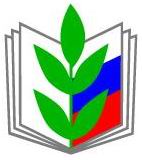 ПРОФЕССИОНАЛЬНЫЙ СОЮЗ РАБОТНИКОВ НАРОДНОГО ОБРАЗОВАНИЯ И НАУКИРОССИЙСКОЙ ФЕДЕРАЦИИТЕРРИТОРИАЛЬНАЯ  ОРГАНИЗАЦИЯ ПРОФЕССИОНАЛЬНОГО СОЮЗАРАБОТНИКОВ НАРОДНОГО ОБРАЗОВАНИЯ И НАУКИ РОССИЙСКОЙ ФЕДЕРАЦИИПАЛЛАСОВСКОГО РАЙОНА ВОЛГОГРАДСКОЙ ОБЛАСТИ(ТЕРРИТОРИАЛЬНАЯ ОРГАНИЗАЦИЯ ОБЩЕРОССИЙСКОГО ПРОФСОЮЗА ОБРАЗОВАНИЯ ПАЛЛАСОВСКОГО РАЙОНА ВОЛГОГРАДСКОЙ ОБЛАСТИ)ПРОФЕССИОНАЛЬНЫЙ СОЮЗ РАБОТНИКОВ НАРОДНОГО ОБРАЗОВАНИЯ И НАУКИРОССИЙСКОЙ ФЕДЕРАЦИИТЕРРИТОРИАЛЬНАЯ  ОРГАНИЗАЦИЯ ПРОФЕССИОНАЛЬНОГО СОЮЗАРАБОТНИКОВ НАРОДНОГО ОБРАЗОВАНИЯ И НАУКИ РОССИЙСКОЙ ФЕДЕРАЦИИПАЛЛАСОВСКОГО РАЙОНА ВОЛГОГРАДСКОЙ ОБЛАСТИ(ТЕРРИТОРИАЛЬНАЯ ОРГАНИЗАЦИЯ ОБЩЕРОССИЙСКОГО ПРОФСОЮЗА ОБРАЗОВАНИЯ ПАЛЛАСОВСКОГО РАЙОНА ВОЛГОГРАДСКОЙ ОБЛАСТИ)ПРОФЕССИОНАЛЬНЫЙ СОЮЗ РАБОТНИКОВ НАРОДНОГО ОБРАЗОВАНИЯ И НАУКИРОССИЙСКОЙ ФЕДЕРАЦИИТЕРРИТОРИАЛЬНАЯ  ОРГАНИЗАЦИЯ ПРОФЕССИОНАЛЬНОГО СОЮЗАРАБОТНИКОВ НАРОДНОГО ОБРАЗОВАНИЯ И НАУКИ РОССИЙСКОЙ ФЕДЕРАЦИИПАЛЛАСОВСКОГО РАЙОНА ВОЛГОГРАДСКОЙ ОБЛАСТИ(ТЕРРИТОРИАЛЬНАЯ ОРГАНИЗАЦИЯ ОБЩЕРОССИЙСКОГО ПРОФСОЮЗА ОБРАЗОВАНИЯ ПАЛЛАСОВСКОГО РАЙОНА ВОЛГОГРАДСКОЙ ОБЛАСТИ)